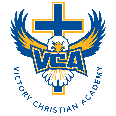 Job Description- Secondary BibleAbout Victory Christian AcademyWe are a startup TK-12 Christian School in the heart of Sonoma County, California beginning our second year as a school community. Our vision is to provide a nurturing and challenging educational experience in a Christ-centered community where students are renewed in the image of their Creator and are equipped to live out their God-given purpose for His glory and the good of others. Our mission is to equip students of all ages to be grounded in Christ, and ready for the world.Secondary Teacher Job DescriptionVCA is pursuing a secondary teacher who is energetic and passionate about teaching students effectively through the lens of scripture. We would like to find an individual with a command of their subject(s), who will creatively use curriculum, technology and other hands-on experiences to engage students and challenge them to deepen their understanding and application of course material. VCA is an environment focused on partnering with families to equip students who will become lifelong learners for the glory of God, wherever He calls them to serve. We are seeking teachers who are committed to engaging in open communication with families and will represent Christ and VCA with integrity wherever they are, emphasizing excellence in education and confidence in God's Word as the foundation for all that we do.General Requirements for employment consideration:A devoted Christian with a commitment to serving Jesus Christ, and a solid understanding of how our faith integrates into curriculum and instruction, can agree with and support our statement of faith as found on our website at https://victoryca.org/about/statement-of-faithThe character of Christ exhibited in daily lifeUnderstanding of and love for junior high and high school students; the ability to relate effectively with themAbility to work under pressure with a positive attitude, supporting the teamAbility to keep confidential information privateEnergetic, flexible, resourcefulLeadership and mentoring skillsBasic comfort level with technology, including Google classroom, and willingness to adapt as necessary for virtual learning if needed.Education Bachelor's degree or higher in Bible (preferred) or if degree is in another subject, significant Bible study and Bible teaching experienceCredential preferredMinimum 1 year instructional experience requiredWillingness to obtain an ACSI teaching certification if not already obtainedYearly salary will be based on experience and education.  Starting salary is $40,000 for full-time.Job Type: Full-time if teaching humanities, other duties, part-time if only Bible (1 Junior High class, 2 High School classes, Chapel oversight)Subject-Specific SkillsWorks to support and reinforce VCA’s stated expected student outcomes found on our website: https://victoryca.org/about/expected-student-outcomesA practiced personal discipline of daily prayer and Bible study and the resulting integrity and character that sets a Christ-like example worthy of followingA strong understanding of Biblical truth and the ability to communicate this truth to othersThe passion for and ability to teach the application of Biblical truth to daily lifeA devoted commitment to making disciples and the ability to reach high school students with the GospelExcellent skills in communicating both orally and in written form                            Ability to incorporate best practices in education, including effective use of technologyExperience in youth ministry preferredWillingness to help develop Bible curriculum map over the year with a basic Bible curriculum structure already in place.If interested in History instructionMajor/experience in history, humanities instructionComfortable teaching Geography, U.S. History, World History and Government/EconomicsAbility to engage students in discussions and studies in humanities through the lens of scripture.Ability to inspire students to grapple with opposing views, different perspectives, thorough research and studies to prepare them for what they will face in the world, while showing compassion and Christ's love.